Student and Parent Resources and Support: COVID-19Virtual School and Online Learning Check out the RCOE Resources for remote learning https://www.rcoe.us/educational-services/educational-resources-remote-learning/School Work by Subject Pages 4-14 https://taskca.org/wp-content/uploads/2020/03/taskonlineresourcesforparents.pdfFEV Tutoring Sessions offered Monday-Friday from 7:00am-10:00pm and on weekends.  Email ca@fevtutor.com or call 855-763-2607 to schedule a tutoring appointmentFood Bank ResourcesDial 211 or www.211.orgRiverside County List: https://www.needhelppayingbills.com/html/riverside_food_banks_and_pantr.htmlRiverside Convention Center: https://riversideca.gov/press/riverside-convention-center-partners-sysco-riverside-provide-food-and-essential-items-thoseDesert Area (Indio): http://www.findfoodbank.org/Financial AssistanceGeneral Assistance: www.needhelppayingbills.comHelp with Bills: www.usa.gov/help-with-billsAunt Bertha: https://www.auntbertha.com/Emotional and Mental Health Support Care Solace: weserve@caresolace.org7 Cups: www.7cups.com200+ Online Support Groups: https://online.supportgroups.com/California Peer-Run: 1-855-845-7415NAMI HelpLine: 800-950-NAMI24/7 Mental Health Urgent Care Riverside (951) 509-2499 (18 & over) Perris (951) 349-4195 Palm Springs (442) 268-7000BoysTown Short Video Tips: https://www.boystowntraining.org/ten-minute-tips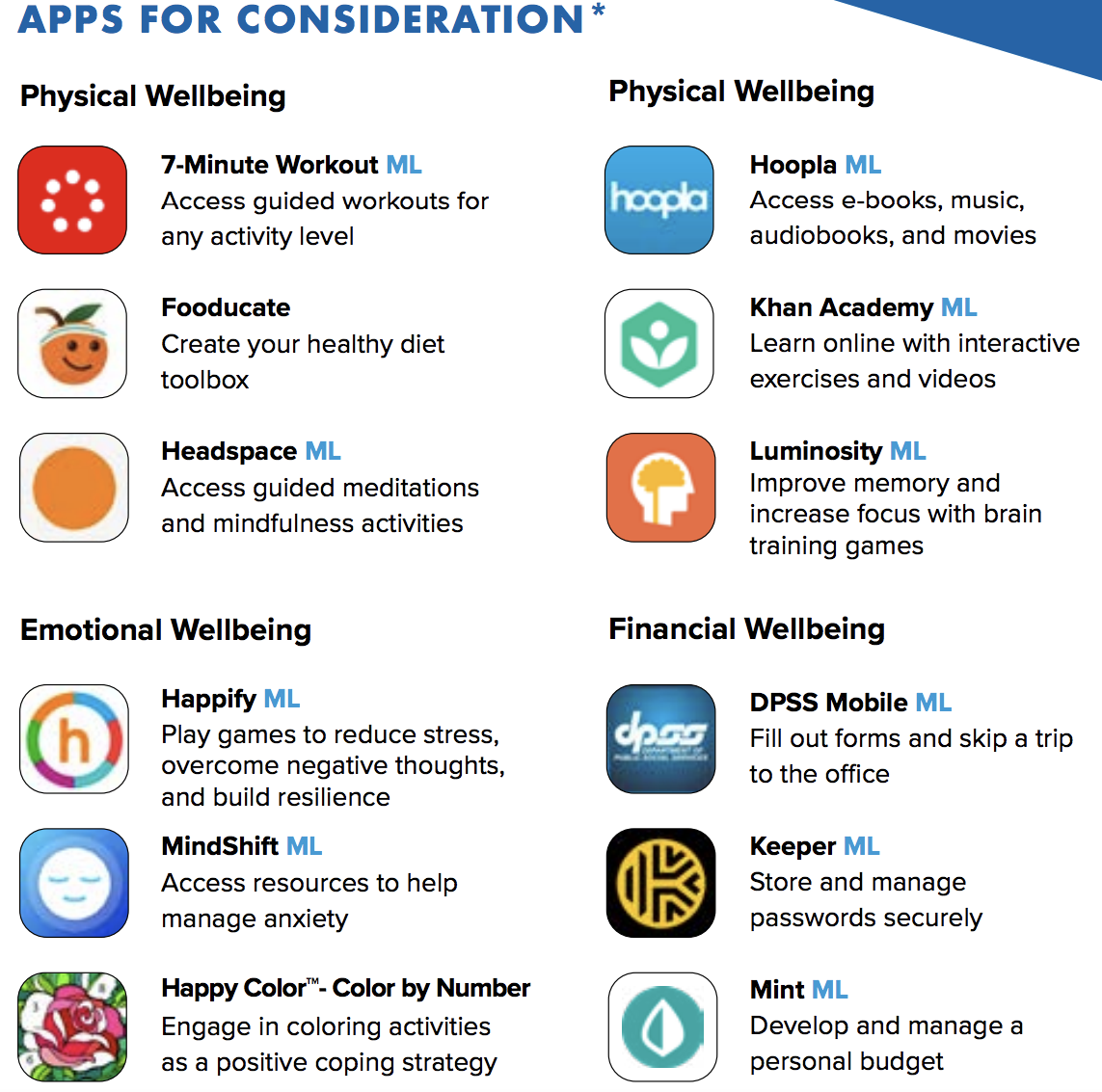 ML= Multi-LanguageCrisis Resources 24-Hour Crisis Center: 1-800-273-TALK (8255) or Text MHA to 741741Suicide Intervention HelpLine: (951) 686-HELP (4357)National Suicide Prevention: 1-800-273-8255 and Spanish line: 1-888-628-9454Emergency Treatment Services (ETS): Danger to self or others- 5150 evaluationRiverside: (951) 358-4881 Indio: (760) 863-8600 Internet ResourcesNew customers can get FREE, in-home internet for up to 60 days during the COVID-19 outbreak if you qualify for certain low-income internet programs or have a K-12 student living in your household. Here’s a list of the internet providers offering this service:Altice USA: https://www.alticeusa.com/news/articles/feature/corporate/altice-usa-brings-free-broadband-k-12-and-college-students-during-coronavirus-pandemic1-866-200-9522 to enroll in Optimum region 1-888-633-0030 to enroll in Suddenlink region AT&T: https://accessatt.solixcs.com/#/homeCharter Spectrum: https://www.spectrum.net/support/internet/coronavirus-internet-offer-students/ or call 1-844-488-8395Comcast Xfinity: https://www.internetessentials.com/ or call 1-855-765-6995Cox: https://www.cox.com/residential/internet/connect2compete/covid-19-response.html or call 1-800-234-3993Sprint: https://newsroom.sprint.com/covid-19-updates-sprint-responds.htmT Mobile: https://www.t-mobile.com/news/t-mobile-update-on-covid-19-responseCreating Structure at HomeBoys Town Sample Schedule: https://www.boystowntraining.org/assets/Daily%20Schedule%20for%20School-at-Home.pdfBoys Town Create a Daily Plan Template:  https://www.boystowntraining.org/assets/My%20Plan%20Today%20Is....pdfFun Ideas and Activities at HomeVirtual Arts Competition: https://www.rcoe.us/newsroom/2020/03/24/virtual-student-arts-competition-art-connects-launches-students-riverside-county/CBK Zen Den: https://sites.google.com/rcoe.us/cbkcounselor/covid-19-resources/cbks-zen-denComputer Coding Classes: https://online-learning.harvard.edu/subject/programmingNeighborhood Biodiversity Bingo: https://mcusercontent.com/00e5ee9a180476af4eccddbee/files/d45c6844-4446-4c53-8755-ca0a7561360a/Neighborhood_Biodiversity_Bingo_v3.pdf?mc_cid=fb6c3df934&mc_eid=ea62fc715aRandomized Fun Things: https://quarantinmi.com/Boys Town Brain Breaks: https://www.boystowntraining.org/assets/Brain%20Breaks.pdf101 More Fun Things: https://www.123homeschool4me.com/101-fun-things-to-do-in-covid-19-isolation/Do something kind or helpful for a neighbor or friendGo for a walk or a hike; play sports outside Do a puzzle, draw, color, or readCompanies that are Hiring Albertsons: https://recruiting.adp.com/srccar/public/RTI.home?c=1208301&d=Albertsons_ExternalRalphs: https://jobs.kroger.com/ralphs/go/Ralphs/571600/Stator Bros: https://www.staterbros.com/retail-careers/Trader Joe’s: https://traderjoes.avature.net/careersAldi: https://careers.aldi.usCardenas: https://cardenasmarketscareers.comEl Super: https://recruiting.talentreef.com/el-super-markets-bodega-latina-corporationCostco: https://www.costco.com/job-opportunities.htmlSam’s Club: https://careers.walmart.com/stores-clubs/sams-club-jobsSmart and Final: https://www.smartandfinal.com/careersFood 4 Less: https://jobs.kroger.com/food-4-less/go/Food-4-Less/571100/Pizza Hut: https://jobs.pizzahut.com/?gclid=Cj0KCQjwpfHzBRCiARIsAHHzyZp_aD9kVa7GXlRAiKOaWdR9d7a1BoWdVxzO2Mf5I06VqGM_uzXWuJQaAi_TEALw_wcB Dominos: https://jobs.dominos.com/dominos-careers/Companies that are Hiring cont.Target: https://corporate.target.com/careers/store-distributionWalMart:  https://careers.walmart.comBig Lots: https://careers.biglots.com/search/searchjobs7 Eleven: https://careers-7-eleven.icims.com/jobs/intro?hashed=-435773306&mobile=false&width=970&height=500&bga=true&needsRedirect=false&jan1offset=-480&jun1offset=-42099 Cent Store: https://jobs.99only.comDollar Tree: https://www.dollartree.com/careers-stores/Circle K: https://workwithus.circlek.com/en-US/search?keywords=&location=San%20Bernardino,CA,USA&placeid=ChIJ87j94n1Tw4ARjcKHjHjGZygCVS Pharmacy: https://jobs.cvshealth.com/Accelerated-Hiring?prefilters=none&CloudSearchLocation=none&CloudSearchValue=noneRite Aid: https://careers.info.riteaid.comWalgreens: https://jobs.walgreens.comLowes: https://jobs.lowes.comHome Depot: https://careers.homedepot.com/career-areas/retail-careers/Amazon: http://www.amazondelivers.jobs/warehouse-jobs/inland-empire-jobs#jobsBurlington: https://burlingtonstores.jobsCapstone Logistics: https://www.capstone.jobs/en-US/search?facetcountry=us&facetcitystate=moreno%20valley,caFedEx: https://careers.fedex.com/fedexPepsi Co: https://www.pepsicojobs.com/main/UNFI: https://unfi.taleo.net/careersection/svuiaext/jobsearch.ftlStaffMark: https://jobs.employeeworkplace.com/staffmarkTech Support Zoom: https://support.zoom.us/hc/en-usGoogle Classroom: https://teachercenter.withgoogle.com/trainingEdmentum:  https://www.edmentum.com/supportQuestions to Consider Asking Students and Parents How else can I support you?What are your current hopes for distance learning?What are your greatest concerns?What types of support would be most useful to you and your child during this time?What does a typical day look like in your home?What other supports are you receiving during this time?What's your preferred method of contact?Would you like a weekly check in?